Additional information on apprenticeships can be found here too. Be More Apprenticeships was launched by Metro Mayor and pulls in all apprenticeships from all sites.  Website link - https://growthplatform.org/talent/careers-hub/careers-resources/HUGH BAIRDHUGH BAIRDApplication processCollege courses = https://www.hughbaird.ac.uk/applyA-level courses = https://www.hughbaird.ac.uk/application-alevel 14-16 College = https://www.hughbaird.ac.uk/14-16-college-registrationUniversity Centre = https://www.hughbaird.ac.uk/application-university Once an application is received you will be contacted by a member of the admissions team to schedule a telephone or video call interview. All of our applications are open until mid-October. When you have successfully completed your interview, you will be then offered either a conditional or un-conditional offer ready for enrolment in September. Selection processThe College will always treat each applicant as an individual. Should you not have or not expect to obtain the grades stated above, or not have relevant industry-related experience, the College would still welcome your application for this course as this will enable us to identify whether this course is, in fact, the right course for you or whether another course may be more appropriate.Equivalent international qualifications would be considered towards general entry criteria.All course offers will be subject to a satisfactory interview. Completion of additional activities, such as attending Experience Days or gaining a reference, may also be required prior to a place on a course being confirmed.Course information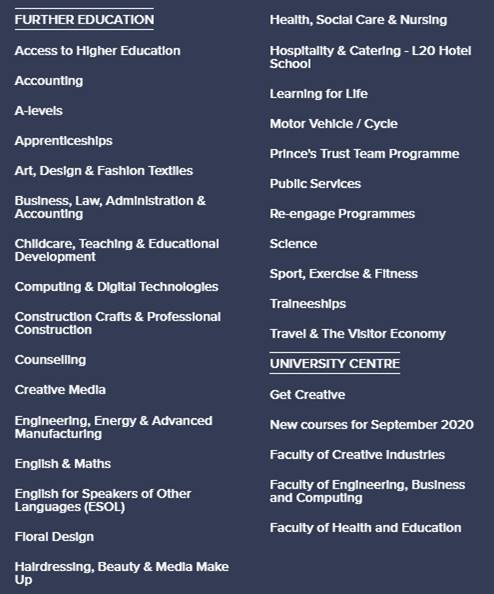 Resources to prepare for Y12For anyone who has applied to the College, there will be various communications sent out. Our website features the latest update, so please be advised to check online if you have any further queries. Every subject is different, so preparation can vary. Further information, guidance and supporthttps://www.hughbaird.ac.uk/ https://www.youtube.com/results?search_query=hugh+baird+college Coming to college is big change in your life, whether you’re joining us straight from school or returning to education after a break. There’s so much information to take in, and so many different things to consider. The important thing to remember: don’t worry. We’re here to help and support you through every part of your story – from questions about courses and financial help, to advice on personal issues and future career opportunities. Our friendly and experienced team love helping students like you, every single day. If you’ve got any kind of question, worry or problem – no matter how big or small – you can always talk to them.Careers and course information, advice and guidance: careers@hughbaird.ac.uk Safeguarding matters: safeguarding_team@hughbaird.ac.uk Health and Wellbeing services: janine.hopewell@hughbaird.ac.uk Information on student financeStudent financial support – including free school meal queries, bursary information, details on bus passes, learner loans: student.finance@hughbaird.ac.ukLIPALIPAApplication processThis can be found in the “About Us” section of the LIPA Sixth Form College Website in “our policies and procedures section”: https://www.lipasixthformcollege.org/attachments/download.asp?file=707&type=pdfhttps://www.lipasixthformcollege.org/applySelection processPlease contact Julie Humphreys at admissions@lipasixthformcollege.orghttps://www.lipasixthformcollege.org/page/?title=Admissions&pid=168Course informationProspectushttps://www.lipasixthformcollege.org/prospectusFurther information, guidance and supportUseful emails are as follows:Administration Team: admin@lipasixthformcollege.orgAdmissions: LSFCAdmissions@lipasixthformcollege.orgSafeguarding concerns: LSFCSafeguarding@lipasixthformcollege.orgActing Team: acting@lipasixthformcollege.orgDance Team: dance@lipasixthformcollege.orgMusic Team: musicgroup@lipasixthformcollege.orgMusical Theatre Team: musicaltheatre@lipasixthformcollege.orgTechnical Theatre and Design Team: productionarts@lipasixthformcollege.orgEnglish and Maths GCSE Team: LSFCEnglishandMaths@lipasixthformcollege.orgInclusion Team: inclusion@lipasixthformcollege.orgCareers &Progression: LSFCCareers@lipasixthformcollege.orgTechnical Support: technicalsupport@lipasixthformcollege.orgInformation on student financeWill I still be entitled to my Bursary payment?If you currently receive a termly Bursary from us, you will receive your last Bursary payment no later than 30th April 2020.Will I still be entitled to Free School Meals?If you currently receive free school meals from us, funds will be credited to nominated bank accounts by Wednesday 8 April 2020. We wil update you with more information regarding FSM over the summer holidays when we have confirmation and guidance from the government.https://www.lipasixthformcollege.org/page/?title=Bursaries+%26amp%3B+Free+School+Meals&pid=162WINSTANLEYWINSTANLEYApplication processThe application deadline for this year has now passed. However, if a student is interested in putting in a late application, they may be added to our waiting list.  Any late applicants just need to get in touch with us via email to admissions@winstanley.ac.uk.Selection processThe college’s entry policy is 44 points or more from the applicant’s best GCSEs.  This averages out to roughly 4 5s and 4 6s.  Applicants must complete an informal interview/course discussion prior to being offered a place at the college.  All offers are subject to the applicant meeting the minimum points entry in line with our entry policy.Course informationInformation on all of our courses can be found on our website http://www.winstanley.ac.uk/ under the ‘Courses’ tab at the top of the homepage.Resources to prepare for Y12We have bridging resources available for all of our subjects on our website (http://www.winstanley.ac.uk/y11-subject-guides/).  These are aimed at year 11 applicants to prepare them to start their year 12 studies in September. Further information, guidance and supportThere is lots of information on our website.  If any potential applicants require any further information about the college, have questions or require support - they can email the Admissions team via admissions@winstanley.ac.uk and the query will either be answered by the Admissions team or redirected to the relevant department.  Information on student financeAny questions regarding student finance can be directed to admissions@winstanley.ac.uk and a member of the Admissions team will direct the query to the relevant department.  How to find the latest informationAll of the latest information about the college can be found on our website www.winstanley.ac.uk.  We also post regular updates to our social media channels, so applicants are encouraged to follow us on Facebook, Twitter and Instagram.  WIGAN AND LEIGHWIGAN AND LEIGHApplication processhttps://www.wigan-leigh.ac.uk/16-18-full-time-courses/applySelection processCourse informationhttps://www.wigan-leigh.ac.uk/16-18-full-time-courseshttps://www.wigan-leigh.ac.uk/courses?cat=16-18Resources to prepare for Y12https://www.wigan-leigh.ac.uk/16-18-full-time-courses/new-startersFurther information, guidance and supporthttps://www.wigan-leigh.ac.uk/about/faqs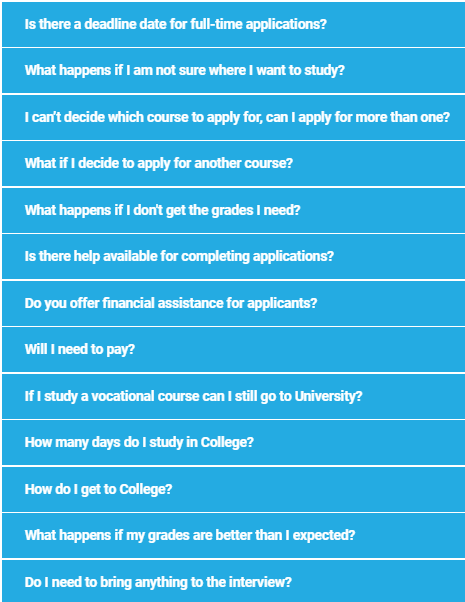 Information on student financeWe have a range of support available for students between 16-18 year old. These includeCollege BursaryFree College MealsFree College BusFree Bus passhttps://www.wigan-leigh.ac.uk/16-18-full-time-courses/student-support/finance-travel-supportHow to find the latest informationhttps://www.wigan-leigh.ac.uk/about/coronavirus-updateST JOHN RIGBYST JOHN RIGBYApplication processhttp://sjr.ac.uk/apply_intro.aspApplication form https://apply.sjr.ac.uk/start.phpSelection processCourse informationhttp://sjr.ac.uk/courses_choosing.asp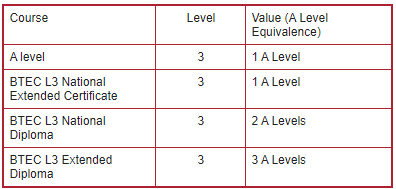 Resources to prepare for Y12Virtual New Student Day – Monday 29th JuneThe VNSD starts at 10:00am and will be repeated again at 2:00pm; on both occasions it will last about an hour and a half. Links to subjects http://sjr.ac.uk/y11_subject_guides2.aspFurther information, guidance and supportYear 11 applicants/parents: admissions@sjr.ac.ukStaff absences: hr@sjr.ac.ukGeneral enquires: enquiries@sjr.ac.ukONLY if your enquiry is urgent please call 01942 21479SOUTHPORT COLLEGESOUTHPORT COLLEGEApplication processOnline formhttps://www.southport.ac.uk/college16-18/applyCourse informationOur vocational courses use fantastic facilities, industry experienced tutors and valuable work experience to prepare you for University, an Apprenticeship or employment in your chosen career.https://www.southport.ac.uk/college16-18Resources to prepare for Y12Virtual tourhttps://kuula.co/share/collection/ 7lV6b?fs=1&vr=1&sd=1&gyro=0&initload=0&thumbs=1&chromeless= 1&logo=1&logosize=73Explorehttps://www.southport.ac.uk/student-lifeFurther information, guidance and supportEmailguidance@southport.ac.ukCall now01704 392704Term timeMonday 8.15am – 5pm
Tuesday, Wednesday and Thursday 8.15am- 7.00pm
Friday 8.15am – 5pmOutside term timeMonday to Thursday 8.30am – 5pm
Friday 8.30am – 4.00pmSouthport College offers a wide range of support to all students, from careers advice & guidance and financial packages to in classroom learning support and personal support, including counselling.Information on student financeAt Southport College we have a range of financial support packages designed to help meet various costs associated with studying. Suppport can include bursaries, travel passes and help with the costs of kit and uniforms or childcare.https://www.southport.ac.uk/student-support/college-financial-supportHow to find the latest informationCovid updates Y11 specific https://www.southport.ac.uk/schools/year-elevensKING GEORGE VKING GEORGE VApplication processOur admissions team are also still welcoming applications from current year 11 students, and if you need any advice or guidance please do not hesitate to get in touch.ADMISSIONS@KGV.AC.UKOnline formhttps://www.kgv.ac.uk/applyCourse informationA levelshttps://www.kgv.ac.uk/a-levelsBTechttps://www.kgv.ac.uk/btecResources to prepare for Y12Explore herehttps://www.kgv.ac.uk/student-lifeFurther information, guidance and supportEnquiries enquiries@kgv.ac.ukAdmissions admissions@kgv.ac.uk01704 530601Information on student financeAt KGV we have a range of financial support packages designed to help meet a range of costs associated with studying.https://www.kgv.ac.uk/student-support/financial-supportST HELENSST HELENSApplication processOnline applicationhttps://www.sthelens.ac.uk/coronavirus/year-11-applicants/changes-to-admissions-process Course informationhttps://www.sthelens.ac.uk/prospectusesUse this filter system to explorehttps://www.sthelens.ac.uk/coursesResources to prepare for Y12Activities and resources for Y11 applicantshttps://www.sthelens.ac.uk/coronavirus/year-11-applicants/activity-packsTry some research on Careers Coachhttps://sthelens.emsicareercoach.co.uk/Further information, guidance and supporthttps://www.sthelens.ac.uk/coronavirus/year-11-applicantsInformation on student financeShould you require help or more information on student finance we have a dedicated Finance Officer who can help you and your students understand financial entitlements and assist with loan applications. CARMELCARMELApplication processhttps://www.carmel.ac.uk/applying/online-application/Course informationhttps://www.carmel.ac.uk/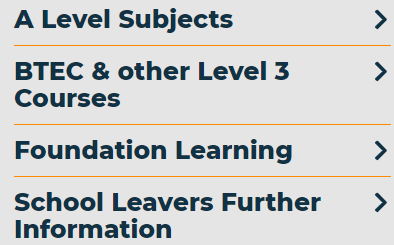 Resources to prepare for Y12Virtual Taster Weekhttps://connect.carmel.ac.uk/course/view.php?id=91Further information, guidance and supportIf you have questions regarding admissions please email admissions@carmel.ac.uk.Information on student financehttps://www.carmel.ac.uk/challenge-support/financial-support/